 	Chacewater & Devoran Surgeries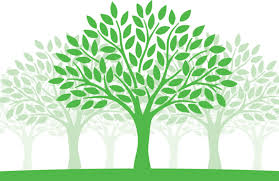 Third Party Consent FormPatients name: 			____________________________________________Patients Date of Birth:	 	____________________________________________Patients address:			____________________________________________________________________________________________________________________________________Telephone Number: 		____________________________________________Named Third Party: 		____________________________________________Third Party Telephone Number: ___________________________________________I hereby consent to Chacewater Health Centre and Devoran Surgery releasing medical information, and discussing my care and medical records, with the above named person.Signed (patient): 			______________________________________________Date: 				______________________________________________Witnessed by (print name): ________________________________________________Signed by witness: _______________________________________________________Date: __________________________________________________________________